PONEDELJEK, 16. 3.  2020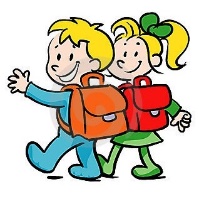 SLOVENŠČINA:P. Suhodolčan: Ti kanta požrešnaV berilu na strani 58 preberi najprej v levem stolpcu nekaj povedi o pisatelju Primožu Suhodolčanu.Mogoče poznaš še kakšno njegovo delo?Za ponovitev o značilnosti pravljic, ki si jih spoznal do sedaj, si pomagaj z vprašanji v okvirčku z naslovom: Dejavnosti pred branjem.Nato preberi berilo. Ne pozabi najprej prebrati kratek povzetek pred in po branju.Ob drugem branju podčrtaj neznane besede in jih razloži s pomočjo sskj-ali pa ti pomagajo pri razlagi starši. Nato v zvezek za književnost zapiši avtorja berila in naslov. Berilo ilustriraj in kratko zapiši, zakaj ti je berilo všeč?Ponedeljek, 16. 3. 2020MATEMATIKASe še spomniš, kako rišemo ob ravnilu?Rišemo z ošiljenim svinčnikom.Črto rišemo z eno potezo.Ravnilo držimo bolj proti sredini.Rišemo ob zgornjem robu, ki je tanjši. Zdaj pa vzemi karo zvezek in na novo stran napiši Vaja in datum.Ponovili bomo, kako narišemo vzporedni premici s pomočjo geotrikotnika.Sledi spodnjemu navodilu in v zvezek (ne po narisanih črtah!) nariši vzporedni premici. Pod naslovom pusti 5 vrstic praznih.Nariši premico p v rahlo poševni legi. Označi jo.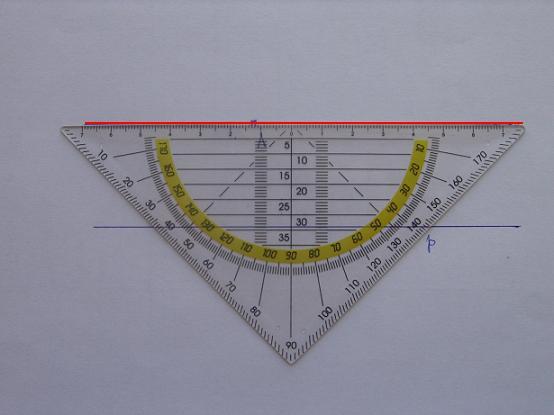                                                                                                  pS črtami, ki so na geotrikotniku, natančno prekrij narisano premico p.                                                                                                                          pOb najdaljši stranici (merilu) s svinčnikom nariši premico r. Označi jo.                                                                                         r                                                                                                         pOb sliko zapiši: p II r Pod sliko s svinčnikom zapiši: Premici p in r sta vzporedni.S svinčnikom napiši navodilo in nato nariši par vzporednih premic.Nariši premico s v rahlo navpični legi. Z geotrikotnikom ji nariši vzporedno premico t. Premici označi in matematično zapiši njuno medsebojno lego.Kako postaviš geotrikotnik?                                                                t              s II t                                                              sPrepiši spodnje navodilo in nato nariši par vzporednih daljic.Nariši daljico AB v poševni legi. Z geotrikotnikom ji nariši vzporedno daljico CD. Daljici označi in matematično zapiši njuno medsebojno lego.Jutri boš lahko preveril pravilnost rešene naloge.   DRUŽBA1.Naselja se spreminjajoPonovi: Preberi rumeni pravokotnik in ustno odgovori na vprašanja v zelenem pravokotniku.UČB, str. 47: Preberi odstavek z naslovom Naselja se spreminjajo.Oglej si spodnji fotografiji, ki prikazujeta Cankarjev trg nekoč in danes.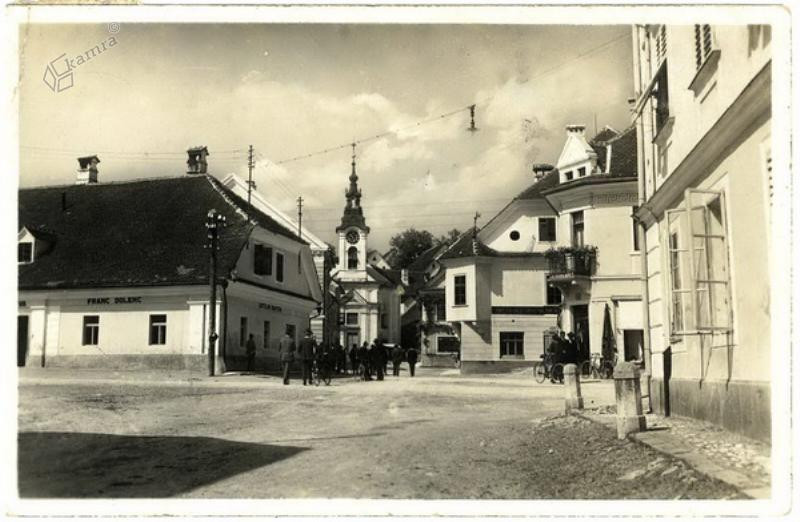 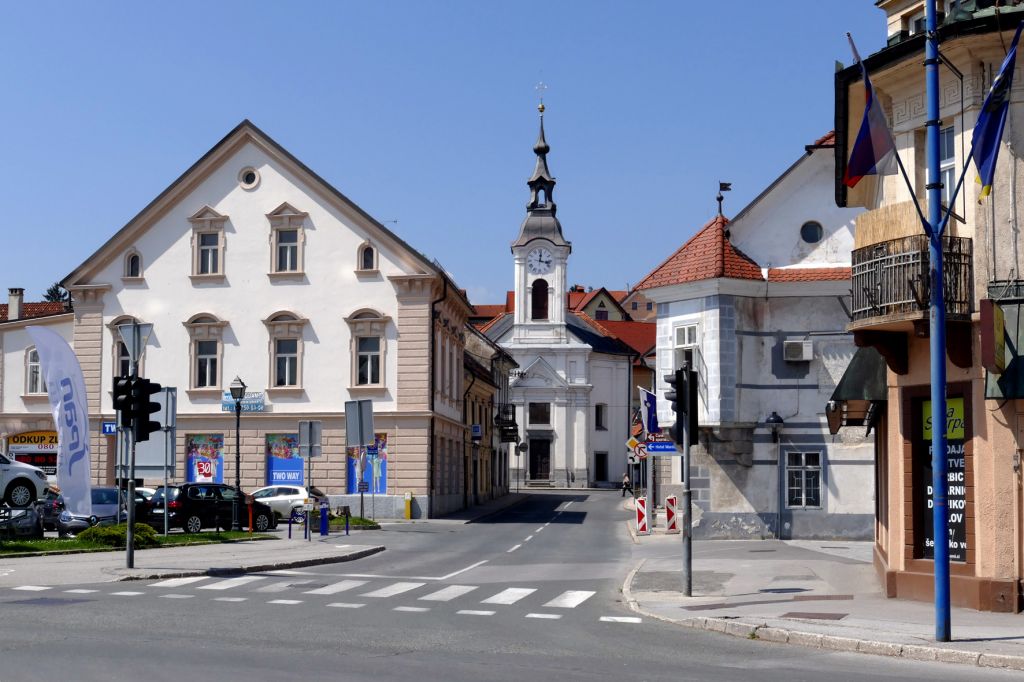 Ustno odgovori na spodnja vprašanja:Kaj je ta hiša? Danes je na tem mestu parkirišče. Povprašaj starše.Opazuj hiše. Primerjaj jih z današnjimi.Primerjaj cesto. Kaj se je spremenilo? Naštej vsaj tri spremembe. Pisno (v celih povedih) odgovori na vprašanja. Najprej prepiši prvo vprašanje in zapiši odgovor, nato drugo vprašanje in odgovor itn.ŠPORT-1.Ogrej svoje telo: 3 min hodi ali teči na mestu.Raztezne vaje: naredi 6 gimnastičnih vaj10x pogled levo in desno10x kroženje z rameni nazaj10x predklon 10x izpadni korak z vsako nogo naprej 10x izpadni korak z vsako nogo naprej 10x dvig na prste Vaje za moč:10x trebušnjaki (zapiranje in odpiranje male knjige)10x dvig iztegnjenih rok in nog (leže na trebuhu, pogled je usmerjen v tla)10x počep na celih stopalih, pazi, da kolena ne gredo čez prste10x vojaški poskokKo boš končal-a z nalogami, pa pojdi na sprehod vsaj za pol ure. Pri tem opazuj, kako se prebuja pomlad.